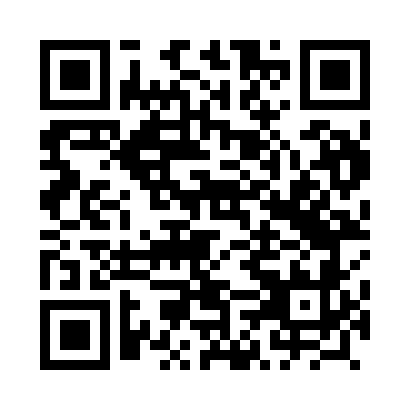 Prayer times for Owadow, PolandSat 1 Jun 2024 - Sun 30 Jun 2024High Latitude Method: Angle Based RulePrayer Calculation Method: Muslim World LeagueAsar Calculation Method: HanafiPrayer times provided by https://www.salahtimes.comDateDayFajrSunriseDhuhrAsrMaghribIsha1Sat2:104:2812:376:108:4710:582Sun2:104:2812:386:108:4810:583Mon2:104:2712:386:118:4910:594Tue2:094:2612:386:128:5010:595Wed2:094:2612:386:128:5111:006Thu2:094:2512:386:138:5211:007Fri2:094:2512:386:138:5311:018Sat2:094:2412:396:148:5311:019Sun2:094:2412:396:148:5411:0210Mon2:094:2312:396:158:5511:0211Tue2:094:2312:396:158:5611:0212Wed2:094:2312:396:168:5611:0313Thu2:094:2312:406:168:5711:0314Fri2:094:2312:406:178:5711:0315Sat2:094:2212:406:178:5811:0416Sun2:094:2212:406:178:5811:0417Mon2:094:2212:406:188:5911:0418Tue2:094:2212:416:188:5911:0519Wed2:104:2312:416:188:5911:0520Thu2:104:2312:416:189:0011:0521Fri2:104:2312:416:199:0011:0522Sat2:104:2312:426:199:0011:0623Sun2:104:2412:426:199:0011:0624Mon2:114:2412:426:199:0011:0625Tue2:114:2412:426:199:0011:0626Wed2:114:2512:426:199:0011:0627Thu2:124:2512:436:199:0011:0628Fri2:124:2612:436:199:0011:0629Sat2:124:2612:436:199:0011:0630Sun2:134:2712:436:198:5911:06